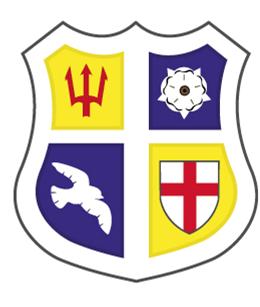 Huntcliff School Humanities DepartmentDear applicant,Thank you for your interest in this post. We are looking for an enthusiastic and committed geography specialist, with the ability to offer a second humanities subject at KS3 to join a highly successful humanities team with strong progress and attainment. Geography and history are popular option choices at KS4.The Humanities Department consists of two history teachers and two geography teachers, who along with other subject teachers deliver religion philosophy and ethics.  We work as a team to achieve the highest standards of teaching and learning and continually aim to incorporate new ideas into our teaching. The department has five adjacent teaching rooms, each fitted with a multi-media projector and an interactive whiteboard.  The department has access to a bookable ICT suites.  Students receive at least four one hour lessons of geography per fortnight and are taught predominantly in mixed ability groups at KS3 and KS4.  Fieldwork is an integral aspect of the geography curriculum and students complete at least one piece of fieldwork per year in Y7-10.  Students follow the AQA GCSE course in geography.To secure the best possible outcomes for students the geography team provide extensive intervention programmes at both key stages.In December 2015 Ofsted recognised that “This is an inclusive school that has good provision in place for disabled pupils and those with special educational needs, and they make good progress in English, mathematics and most other subjects.”Huntcliff School has a strong culture of professional development and there are opportunities for training and support. All new staff are well supported by a bespoke induction process. 
We welcome applications from inspiring and driven teachers who will make a significant contribution towards the department’s aim to be outstanding in all areas.  If you require any further information please contact the school either by telephone (01287 621010) or by email (enquiries@slc.rac.sch.uk).  
We look forward to receiving your application.  Lynsey Wilkinson Head of School 				 